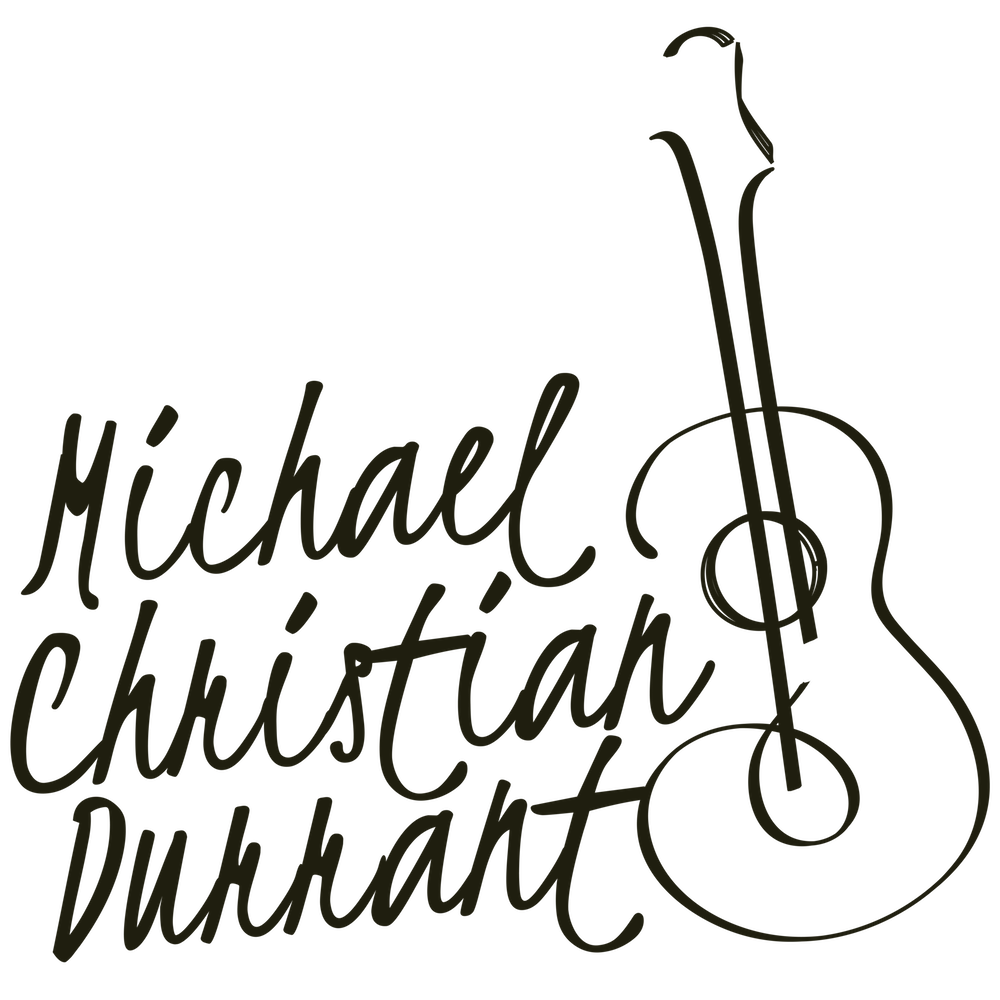 Michael Christian Durrant, Classical GuitaristRepertoire, Concertos and Solo Recitals (2019/20 Concert Season)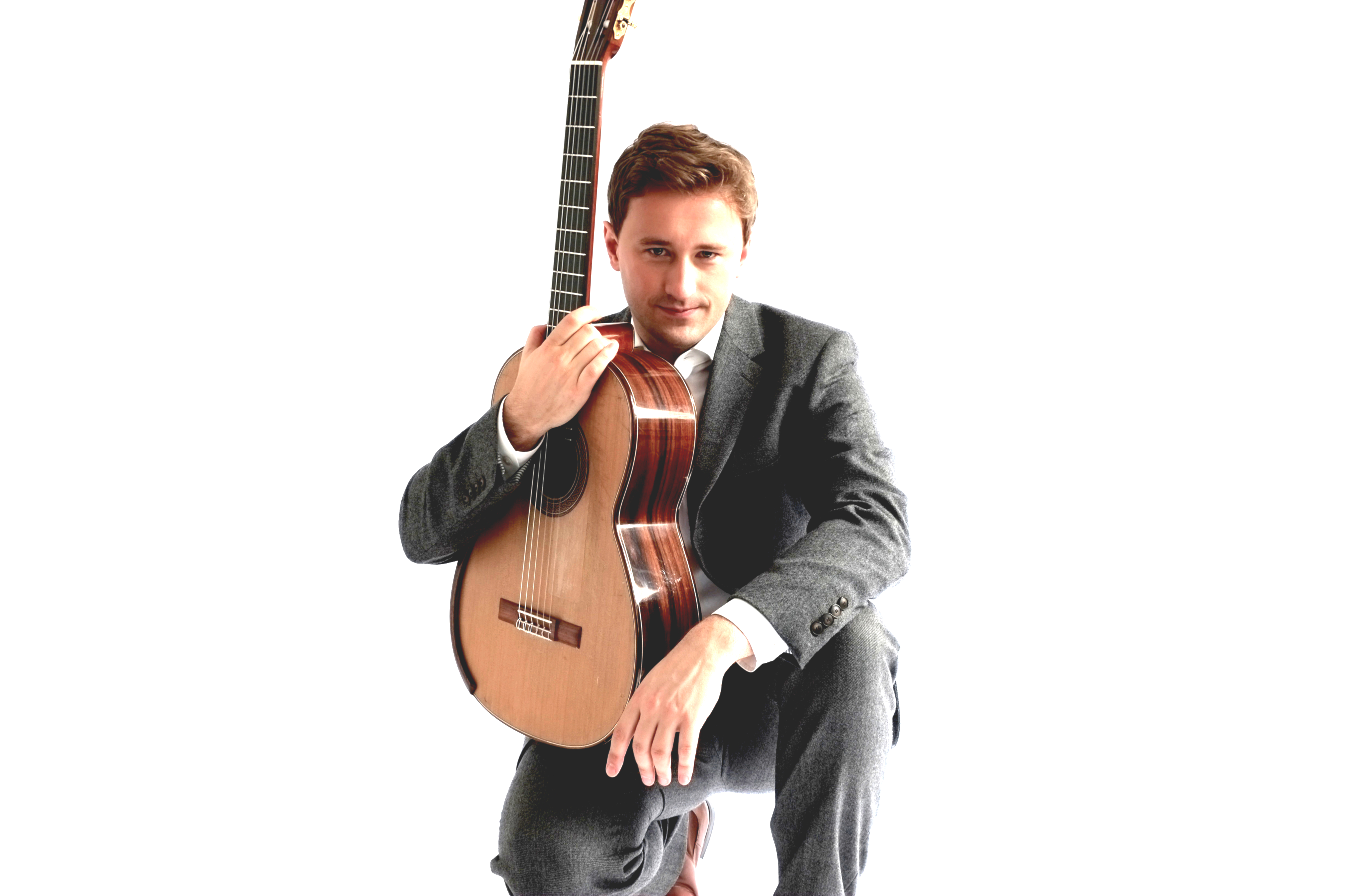 ConcertosGuitar and OrchestraJoaquín Rodrigo (1901 – 1999):Concierto de Aranjuez para guitarra y orquesta: 1) Allegro con spirito; 2) Adagio; 3) Allegro gentileFantasia para un gentilhombre para guitarra y orquesta: 1) Villano y ricercar; 2) Españoleta y fanfarria de la caballería de Nápoles; 3) Danza de las Hachas; 4) CanarioMario Castelnuovo-Tedesco (1896 – 1968):Concerto no. 1 in D major, Op. 99: 1) Allegretto; 2) Andantino alla romanza; 3) Ritmico e cavallerescoHeitor Villa-Lobos (1997 – 1959):Concerto pour guitare et petit orchestre, W501: 1) Allegro preciso – poco meno; 2) Andantino e Andante; 3) Cadenza: Quasi allegro – Andane – Quasi allegro – Poco moderato; 4) Allegro non troppoMauro Giuliani (1781 – 1829):Concerto no. 1 in A major, Op. 30: 1) Allegro maestoso; 2) Andantino (Siciliano); 3) Polonaise – Allegretto Antonio Vivaldi (1678 – 1741): Concerto in D major, RV 93: 1) Allegro; 2) Largo; 3) AllegroGuitar and ChoirMario Castelnuovo-Tedesco (1896-1968):Romancero Gitano for guitar and mixed choir, Op. 152: 1) Baladilla de los Tres Ríos; 2) La Guitarra; 3) Puñal; 4) Procesion – Paso – Saeta; 5) Memento; 6) Baile; 7) CrótaloSolo RepertoirePopular Classics/Arrangements: Edward Grieg (1867 – 1907)Morning Mood from Peer Gynt Suite, Op. 46Claude Debussy (1862 – 1918)Suite Bergamasque; III. Clair de LunePiano Prelude No. 8; La Fille Aux Cheveux De LinStanley Myers (1930 – 1993) 	Cavatina, theme from The Deer HunterJohann Pachelbel (1653 – 1706)Canon in DTraditional English Folk SongGreensleeves Romanesca Howard Blake (b. 1938) Walking in the Air, theme from The SnowmanLéo Delibes (1836 – 1891)Flower Duet from Lakmé Wolfgang Amadeus Mozart (1756 – 1791)	Rondo alla Turca from Piano Sonata no. 11, K. 	Andante from Piano Concerto no. 21, K. 467 Astor Piazzolla (1921 – 1992) Libertango Erik Satie (1866 – 1925) Gymnopedie No. 1 Gnossienne No. 1 Anonymous Romanza Anonímo (Jeux interdits)Traditional Guitar Repertoire: Fernando Sor (1778 – 1839)	Introduction and variations on a theme of Mozart, Op. 9Moonlight étude in b minor, Op. 35, No. 22Mauro Giuliani (1781 – 1829)Variations on a Theme of Handel, Op. 107Grande Ouveture, Op. 61Agustín Barrios Mangoré (1885 – 1944) La Catedral (The Cathedral): 1) Preludio Saudade, 2) Andante Religioso, 3) Allegro SolemneVidalita con variaciones (inédita)Vals, Op. 8 no. 4 Johann Sebastian Bach (1685 – 1750)Chaconne, BWV 1004Prelude, Fugue and Allegro, BWV 998 Adagio and Fugue, BWV 1000Two Minuets from the notebook of Anna MagdalenaHeitor Villa-Lobos (1887 – 1959) Five Preludes:Prelude no. 1 in E minor Prelude no. 2 in E major Prelude no. 3 in A minor Prelude no. 4 in E minorPrelude no. 5 in D majorWilliam Walton (1902 – 1983) Bagatelles no. 2 and 3 from Five BagatellesYuquijiro Yocoh (b. 1925) Sakura, theme and variations on a Japanese folk songBenjamin Britten (1913 – 1976)	Nocturnal after John Dowland, Op. 70Spanish Repertoire:Isaac Albéniz (1860 – 1909)Granada (Serenata), No. 1 from Suite EspañolaSevilla (Sevillana), No. 3 from Suite EspañolaAsturias (Leyenda), No. 5 from Suite EspañolaEnrique Granados (1867 – 1916)Danza Española Op. 37, No. 2 (Oriental) Danza Española Op. 37, No. 5 (Andaluza)Bartolomé Calatayud (1882 – 1973) Boceto Andaluz (Andalucían Sketch)SimpatiaBoleroFrancisco Tárrega (1852 – 1909) Capricho Arabé (Serenata)Lagrima (Prelude)Recuerdos de la Alhambra (Memories of the Alhambra)Gran Vals Maria (Gavoto)Sueño (Mazurka)Joaquín Rodrigo (1901 – 1999) Adagio from Concierto de AranjuezPor los campos de España: En Los Trigales (In the Wheat Fields)Invocación y Danza (Homenaje a Manuel de Falla)Chamber Music Ensembles:Guitar and String Quartet with the Sacconi QuartetGuitar and Piano with Nico de VilliersGuitar and Violin with Ines DelgadoProgramme proposals available upon request.